AREA 32016 AREA CONVENTION & CONTESTAPRIL 29, 30 & MAY 1, 2016FAIRPORT, NY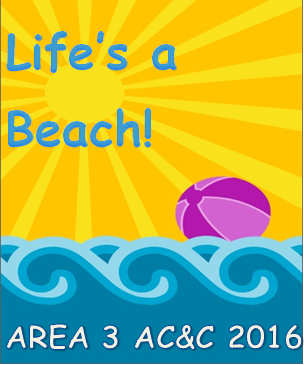 AREA 3’s ACCT. [Area Convention & Contest Team]and Hostess Chapter, NIAGARA FRONTIER CHORD AUTHORITY,Welcome you toLIFE’S A BEACH!Included in this 3rd mailing:====================	Final Weekend Schedule	Riser Clarification	Safe Travels	Entrance and Entrance Times	Music Boosters Food Sales 	Contest Etiquette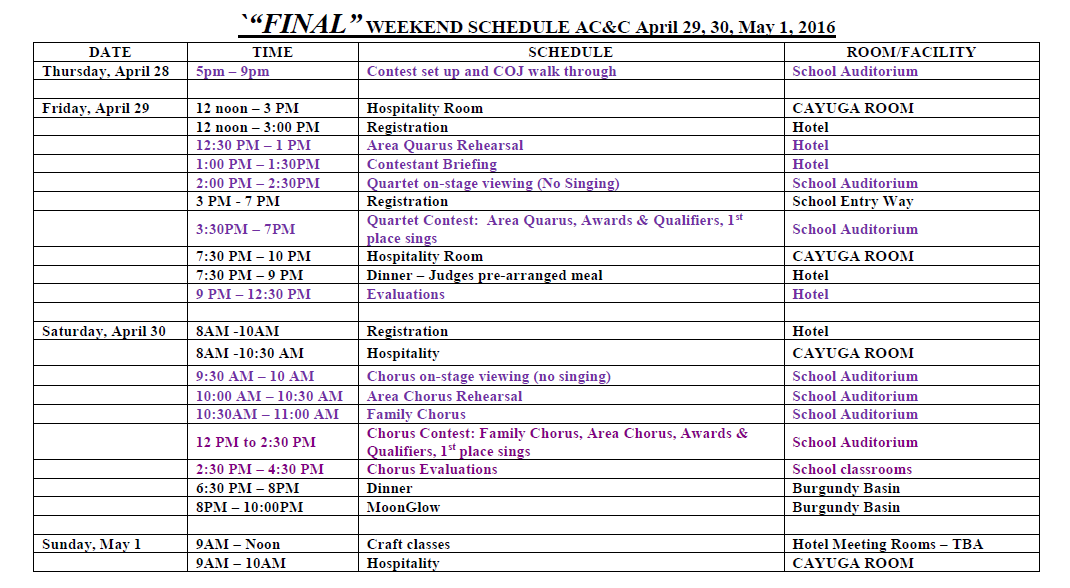 Due to the number of contestants and constraints with our facility contracts, please be aware of some major changes (noted in red) to the weekend schedule.Riser Clarification: Risers for all choruses are five, six-foot risers with four steps and a back rail.Safe Travels:  Please drive safely.  The roads leading to the school are country roads.  Please watch out for deer!Friday:  Please enter the school building at Entrance 30. Quartets may enter the school no earlier than 2:00 pm and go directly to the auditorium.  You may enter your classrooms at 2:30 pm.Saturday: Please enter the school building at Entrance 30. You may enter the school no earlier than 9:00 am.Music Boosters Food Sale: The prices run from $0.50 - $3.00.  Food will be available by 9:30. The first pizzas will arrive around 11:15.  There is no food allowed in the classrooms.  Please eat in the cafeteria.Saturday Morning Breakfast MenuAssorted Muffins (blueberry, banana, apple, chocolate chip)Granola Bars, Breakfast BarsFruit (apples and bananas)Orange/Apple JuiceTea, Coffee, Hot ChocolateSaturday lunchPizzaSubs Assorted ChipsCookiesFruit (apples and bananas)Granola BarsPopcorn Orange/Apple JuiceCoffee, Tea, Hot Chocolate Assorted SodasCONTEST ‘ETIQUETTE’*NO alcohol, open or not, on school grounds*NO smoking on school grounds*NO talking/singing along while contestants perform*NO photography or recording*NO food in classrooms or auditorium*Enter/exit auditorium when doors are officially openPLEASE AND THANK YOU! 